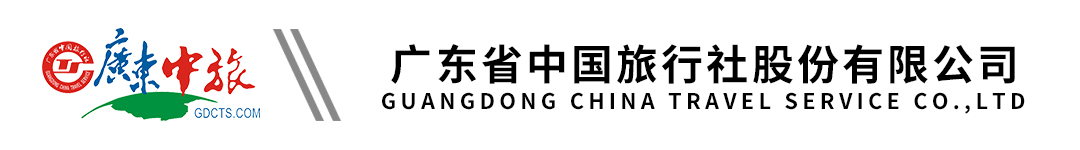 5月晚对晚【纯享北京】北京双飞5天｜恭王府 ｜金面王朝｜八达岭长城｜天坛｜升旗仪式｜故宫｜颐和园｜采摘时令水果行程单行程安排费用说明其他说明产品编号FH-20240411出发地广州市目的地北京市行程天数5去程交通飞机返程交通飞机参考航班去程参考航班时间：广州-北京06：00-22：30之间起飞去程参考航班时间：广州-北京06：00-22：30之间起飞去程参考航班时间：广州-北京06：00-22：30之间起飞去程参考航班时间：广州-北京06：00-22：30之间起飞去程参考航班时间：广州-北京06：00-22：30之间起飞产品亮点★舒适旅途】：0购物0自费0景交、真正透明干净的行程，让您玩得开心、吃的安心、住的舒心！★舒适旅途】：0购物0自费0景交、真正透明干净的行程，让您玩得开心、吃的安心、住的舒心！★舒适旅途】：0购物0自费0景交、真正透明干净的行程，让您玩得开心、吃的安心、住的舒心！★舒适旅途】：0购物0自费0景交、真正透明干净的行程，让您玩得开心、吃的安心、住的舒心！★舒适旅途】：0购物0自费0景交、真正透明干净的行程，让您玩得开心、吃的安心、住的舒心！天数行程详情用餐住宿D1广州—北京（航班待定，飞行约3小时）早餐：X     午餐：X     晚餐：X   北京：如家连锁酒店、格林豪泰、速8酒店或不低于以上标准酒店或不低于以上标准酒店D2升旗-天安门广场-故宫-什刹海/烟袋斜街早餐：√     午餐：【金百万烤鸭】     晚餐：√   北京：如家连锁酒店、格林豪泰、速8酒店或不低于以上标准酒店或不低于以上标准酒店D3八达岭长城-采摘时令水果-奥林匹克公园-金面王朝早餐：√     午餐：√     晚餐：【钰田缘-炸酱面】   北京：如家连锁酒店、格林豪泰、速8酒店或不低于以上标准酒店或不低于以上标准酒店D4颐和园-前门大街早餐：√     午餐：【可视花厨房-五饺子养生宴】     晚餐：√   北京：如家连锁酒店、格林豪泰、速8酒店或不低于以上标准酒店或不低于以上标准酒店D5天坛-恭王府-广州早餐：√     午餐：【京味家常菜】     晚餐：X   温馨的家费用包含1、交通：往返程经济舱机票。（团队机票将统一出票，如遇政府或航空公司政策性调整燃油税费，在未出票的情况下将进行多退少补，敬请谅解。机票一经开出，不得更改、不得签转、不得退票）。进出港口、航班时间等以航司出票为准。1、交通：往返程经济舱机票。（团队机票将统一出票，如遇政府或航空公司政策性调整燃油税费，在未出票的情况下将进行多退少补，敬请谅解。机票一经开出，不得更改、不得签转、不得退票）。进出港口、航班时间等以航司出票为准。1、交通：往返程经济舱机票。（团队机票将统一出票，如遇政府或航空公司政策性调整燃油税费，在未出票的情况下将进行多退少补，敬请谅解。机票一经开出，不得更改、不得签转、不得退票）。进出港口、航班时间等以航司出票为准。费用不包含1、合同未约定的支付费用（包括行程以外非合同约定活动项目所需的费用、游览过程中缆车索道游船费、自由活动期间发生的费用等）。1、合同未约定的支付费用（包括行程以外非合同约定活动项目所需的费用、游览过程中缆车索道游船费、自由活动期间发生的费用等）。1、合同未约定的支付费用（包括行程以外非合同约定活动项目所需的费用、游览过程中缆车索道游船费、自由活动期间发生的费用等）。预订须知一、报名参团须知，请认真阅读，并无异议后于指定位置签名确认：温馨提示■ 特别提醒